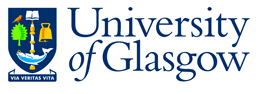 University of GlasgowCollege of Science & EngineeringSchool of Physics & AstronomyLecturer/Senior Lecturer/Reader in Materials and Condensed Matter PhysicsVacancy Reference: 144668 Salary: Grade 7/8/9, £39,347- £44,263 / £48,350 - £56,021 / £57,969 - £64,941 per annum.This post is fulltime and is open-ended.The University of Glasgow, established in 1451, is a member of the UK's Russell Group of leading universities. The University is committed to enhancing its position as one of the world's great broad-based research-intensive universities. The School of Physics & Astronomy invites applications for the post of Lecturer/Senior Lecturer/Reader in Materials and Condensed Matter Physics.In this role, you will make a substantial and positive contribution to the strategic direction of the School/College through leading and contributing to research of international standard within the Materials and Condensed Matter Physics (MCMP) research group, high quality teaching at both undergraduate and postgraduate level, securing research funding, and providing academic leadership and management within the School/College. You will actively engage in relationships with external stakeholders that advance knowledge exchange, public understanding, and outreach.You will be expected to lead a research programme that complements the MCMP group’s existing interests in functional materials and magnetism, preferably using transmission electron microscopy and spectroscopy techniques. They will have an opportunity to assist in the commissioning and use of a unique, world leading scanning transmission electron microscope for materials science studies. Funding has recently been secured (United Kingdom Research and Innovation funding for £4.9M) and the instrument is planned to be installed in early 2026. https://gow.epsrc.ukri.org/NGBOViewGrant.aspx?GrantRef=EP/Z531078/1 At Grade 8 and 9, you will demonstrate leadership and contribute to academic and strategic management.For appointment at Reader, you will have an outstanding track record of national and international distinction and leadership in research, including publications, income, and awards, bringing external recognition and distinction to yourself and the University.Informal enquiries regarding these positions may be made to:Professor Stephen McVitie Stephen.McVitie@glasgow.ac.uk 
For further information on the College of Science & Engineering’s, School of Physics & Astronomy, please visit https://www.gla.ac.uk/schools/physics/ .The School will cover reasonable carers’ expenses incurred by candidates who are invited to interview.Closing date: 17th May 2024The University of Glasgow, charity number SC004401.We strongly endorse the principles of Athena SWAN, including a supportive and flexible working environment, with commitment from all levels of the organisation in promoting gender equity.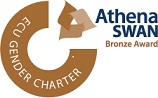 